Pielikums Nr.2“Auziņas”, Staiceles pagasts, kadastra apzīmējums: 6637 008 0122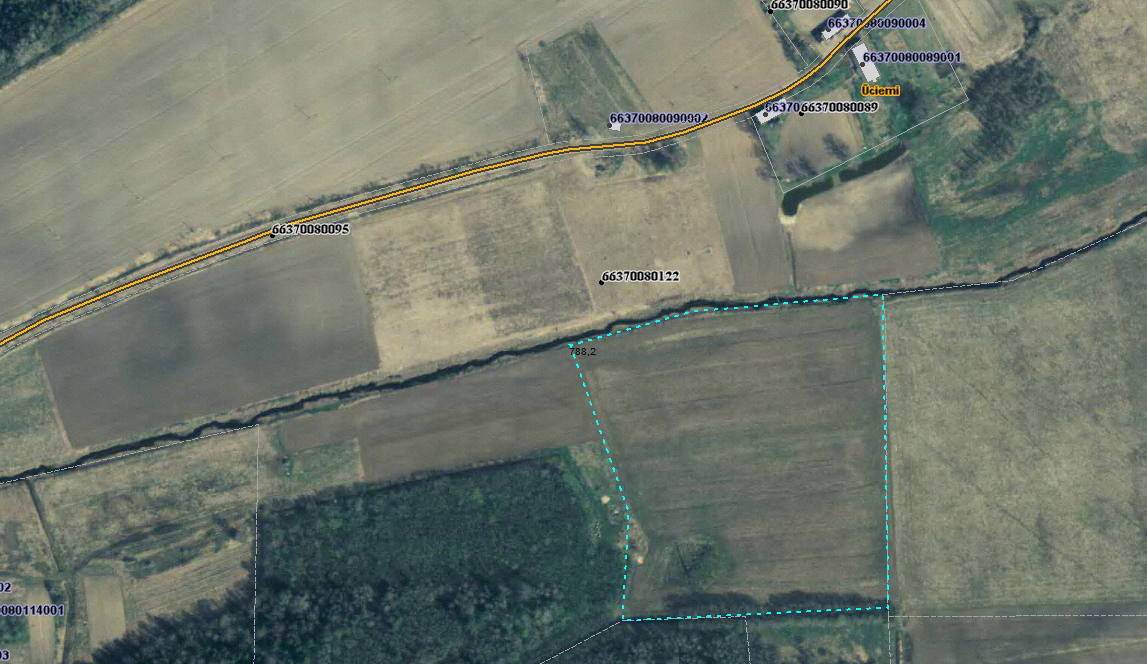 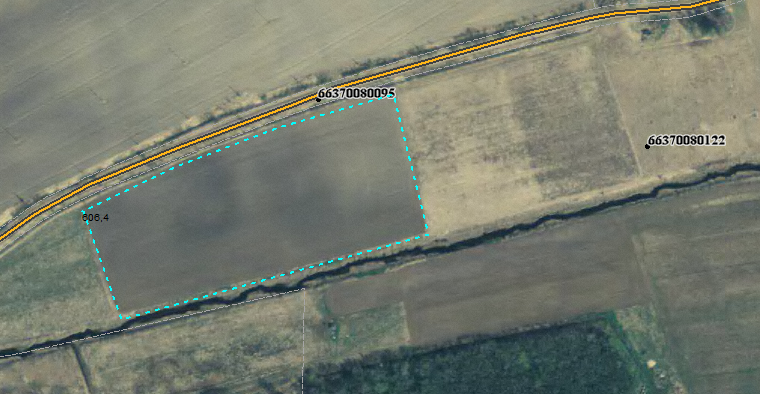 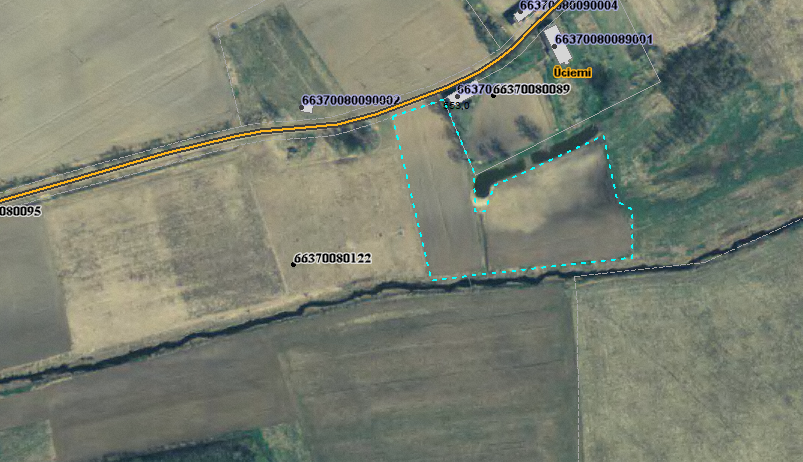 Sagatavoja: G.Meļķe-Kažoka